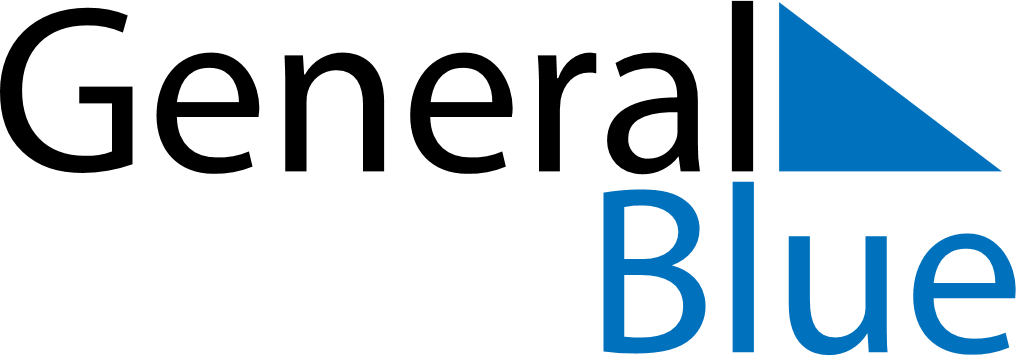 November 2024November 2024November 2024November 2024November 2024November 2024Leioa, Basque Country, SpainLeioa, Basque Country, SpainLeioa, Basque Country, SpainLeioa, Basque Country, SpainLeioa, Basque Country, SpainLeioa, Basque Country, SpainSunday Monday Tuesday Wednesday Thursday Friday Saturday 1 2 Sunrise: 7:47 AM Sunset: 6:03 PM Daylight: 10 hours and 16 minutes. Sunrise: 7:48 AM Sunset: 6:02 PM Daylight: 10 hours and 14 minutes. 3 4 5 6 7 8 9 Sunrise: 7:49 AM Sunset: 6:01 PM Daylight: 10 hours and 11 minutes. Sunrise: 7:51 AM Sunset: 5:59 PM Daylight: 10 hours and 8 minutes. Sunrise: 7:52 AM Sunset: 5:58 PM Daylight: 10 hours and 6 minutes. Sunrise: 7:53 AM Sunset: 5:57 PM Daylight: 10 hours and 3 minutes. Sunrise: 7:54 AM Sunset: 5:56 PM Daylight: 10 hours and 1 minute. Sunrise: 7:56 AM Sunset: 5:55 PM Daylight: 9 hours and 58 minutes. Sunrise: 7:57 AM Sunset: 5:53 PM Daylight: 9 hours and 56 minutes. 10 11 12 13 14 15 16 Sunrise: 7:58 AM Sunset: 5:52 PM Daylight: 9 hours and 54 minutes. Sunrise: 8:00 AM Sunset: 5:51 PM Daylight: 9 hours and 51 minutes. Sunrise: 8:01 AM Sunset: 5:50 PM Daylight: 9 hours and 49 minutes. Sunrise: 8:02 AM Sunset: 5:49 PM Daylight: 9 hours and 47 minutes. Sunrise: 8:03 AM Sunset: 5:48 PM Daylight: 9 hours and 44 minutes. Sunrise: 8:05 AM Sunset: 5:47 PM Daylight: 9 hours and 42 minutes. Sunrise: 8:06 AM Sunset: 5:46 PM Daylight: 9 hours and 40 minutes. 17 18 19 20 21 22 23 Sunrise: 8:07 AM Sunset: 5:45 PM Daylight: 9 hours and 38 minutes. Sunrise: 8:09 AM Sunset: 5:45 PM Daylight: 9 hours and 36 minutes. Sunrise: 8:10 AM Sunset: 5:44 PM Daylight: 9 hours and 33 minutes. Sunrise: 8:11 AM Sunset: 5:43 PM Daylight: 9 hours and 31 minutes. Sunrise: 8:12 AM Sunset: 5:42 PM Daylight: 9 hours and 29 minutes. Sunrise: 8:14 AM Sunset: 5:42 PM Daylight: 9 hours and 28 minutes. Sunrise: 8:15 AM Sunset: 5:41 PM Daylight: 9 hours and 26 minutes. 24 25 26 27 28 29 30 Sunrise: 8:16 AM Sunset: 5:40 PM Daylight: 9 hours and 24 minutes. Sunrise: 8:17 AM Sunset: 5:40 PM Daylight: 9 hours and 22 minutes. Sunrise: 8:18 AM Sunset: 5:39 PM Daylight: 9 hours and 20 minutes. Sunrise: 8:20 AM Sunset: 5:39 PM Daylight: 9 hours and 19 minutes. Sunrise: 8:21 AM Sunset: 5:38 PM Daylight: 9 hours and 17 minutes. Sunrise: 8:22 AM Sunset: 5:38 PM Daylight: 9 hours and 15 minutes. Sunrise: 8:23 AM Sunset: 5:37 PM Daylight: 9 hours and 14 minutes. 